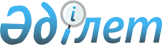 Железин ауданы Михайлов селолық округі Михайловка селосының көшелерін қайта атау туралыПавлодар облысы Железин ауданы Михайлов селолық округі әкімінің 2017 жылғы 30 қаңтардағы № 01 шешімі. Павлодар облысының Әділет департаментінде 2017 жылғы 2 наурызда № 5395 болып тіркелді      Қазақстан Республикасының 2001 жылғы 23 қаңтардағы "Қазақстан Республикасындағы жергілікті мемлекеттік басқару және өзін-өзі басқару туралы" Заңының 35-бабының 2-тармағына, Қазақстан Республикасының 1993 жылғы 8 желтоқсандағы "Қазақстан Республикасының әкімшілік-аумақтық құрылысы туралы" Заңының 14-бабының 4) тармақшасына сәйкес, Михайлов селолық округінің Михайловка селосы тұрғындарының пікірлерін ескере отырып және 2016 жылғы 21 қарашадағы облыстық ономастика комиссиясының қорытындысы негізінде Михайлов селолық округінің әкімі ШЕШІМ ҚАБЫЛДАДЫ:

      1. Железин ауданы Михайлов селолық округі Михайловка селосының келесі көшелері:

      "Строительная" көшесі "Әлия Молдағұлова" көшесі болып;

      "Киров" көшесі "Михаил Трусов" көшесі болып қайта аталсын.

      2. Осы шешімнің орындалуын бақылауды өзіме қалдырамын.

      3. Осы шешім алғаш ресми жарияланған күннен кейін күнтізбелік он күн өткен соң қолданысқа енгізіледі.


					© 2012. Қазақстан Республикасы Әділет министрлігінің «Қазақстан Республикасының Заңнама және құқықтық ақпарат институты» ШЖҚ РМК
				
      Селолық округінің әкімі

Р. Кутлубулатов
